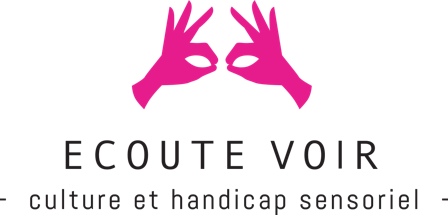 DEMANDE D’ADHESIONMembre collectifRéférences bancaires :Compte postal : 14-401212-6IBANCH13 0900 0000 1440 1212 6Compte : Ecoute Voir1400 Yverdon-les-BainsFormulaire à compléter et à retourner par courrier postal à :Association Ecoute VoirChemin de Floreyres 471400 Yverdon-les-BainsIl est également possible de nous retourner ce formulaire par mail info@ecoute-voir.orgDEMANDE D’ADHESION MEMBRE COLLECTIFNotre association/structure souhaiterait devenir membre collectif de l’association Ecoute Voir et nous nous engageons à nous acquitter de la cotisation annuelle.Notre demande d’adhésion en tant que membre collectif sera traitée par le comité d’Ecoute Voir qui en informera l’assemblée générale. (Cf. article 6 des statuts de l’association Ecoute Voir)En tant que membre collectif de l’association, un représentant de notre association aura le droit de vote lors de l’assemblée générale d’Ecoute Voir.Cordonnées de l’association ou de la structure :	Nom : 		     Rue : 		     Code postal :	     Lieu : 		     Site internet : 	     Email :		     Personne de référence :Nom : 	     Prénom : 	     Email :	     Tel :		     Remarques :	     